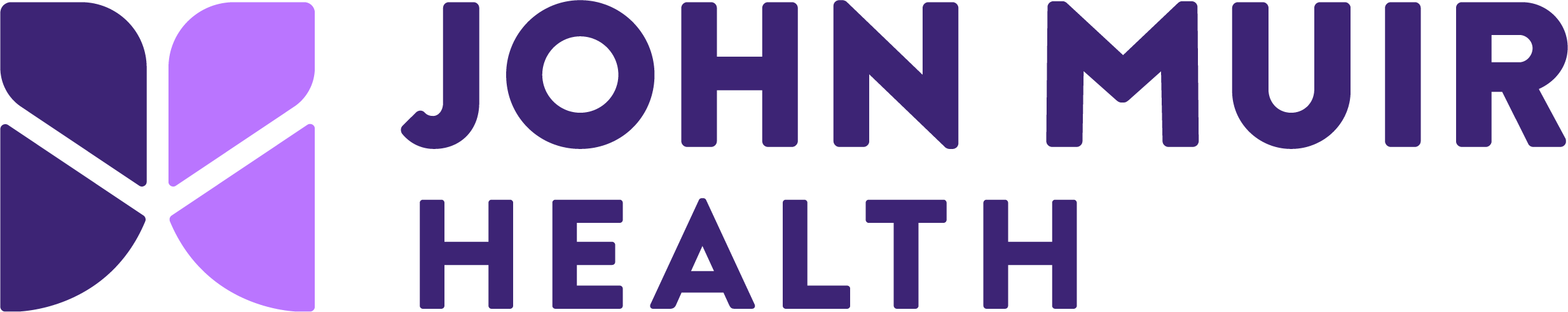 4TH YEAR SUB-I APPLICATIONPlease return completed application and C.V. to erin.ackerley@johnmuirhealth.comPERSONAL INFORMATIONFIRST NAME:		LAST NAME:STREET ADDRESS: CITY:STATE:		ZIP CODE:PHONE NUMBER: EMAIL ADDRESS:MEDICAL SCHOOL MED SCHOOL NAME:TYPE:	  ALLOPATHIC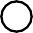   OSTEOPATHICANTICIPATED DATE OF GRADUATION:USMLE STEP 1 SCORE:	COMLEX 1 SCORE:HAVE YOU EVER FAILED a USMLE or COMLEX? IF SO, PLEASE EXPLAIN:3RD YEAR ROTATION (SUB-I) GRADESFAMILY MEDICINE:	PSYCHIATRY:PEDIATRICS:	NEUROLOGY:INTERNAL MEDICINE:	SURGERY:OB/GYN:	EMERGENCY MEDICINE:Have you ever failed or had to repeat a course or rotation in medical school? If yes please explain: Have you had any interruptions in your medical school education? If yes, please explain:ROTATION PREFERENCESBLOCK 1: July 29-August 23, 2024	 BLOCK 2: August 26-September 20, 2024BLOCK 3: September 23-October 18, 2024	 BLOCK 4: October 21-November 15, 2024BLOCK 5: November 18-December 13, 2024	 BLOCK 6: January 13-February 7, 20251st Choice: 2nd Choice: 3rd Choice:Please select your rotation of preference:  Team Based Care (Ambulatory)   Inpatient Care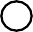   I am open to either rotationDescribe your interest in Family Medicine (in 250 words or less):Explain why you are interested in the John Muir Health Family Medicine Residency (in 250 words or less):Are you planning to match in Family Medicine?Yes NoAre you planning on         applying to our program?    Yes No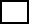 Please tell us a little about yourself and your proudest accomplishment of your academic or medical career thus far (in 250 words or less):StipendWe are pleased to be able to offer each Sub-Intern a stipend of $3,000 for their four-week rotation. Scholarship OpportunitiesIf selected to complete a rotation with John Muir Health, the following scholarships are also available, each offering up to an additional $2000:Quality Improvement and Academic Medicine Scholarship: At John Muir Health FMRP, we encourage our residents to innovate and pursue their clinical passions. This scholarship is intended to support medical students who wish to research a clinical area of interest while rotating with us. To apply for this scholarship, please submit a brief one to two page quality improvement or clinical research project proposal (see attached template). After your submission, your proposal will be reviewed by faculty, and upon receipt of the scholarship, you will be matched with a faculty mentor with similar subject interests. *
Mulvaney Community Scholarship: Please submit a concise, one to two page, community medicine project proposal (see attached template) that you will complete and present at the end of your sub-internship. Please note - We value local community medicine projects (click to see our residency community partners and JMH community partners). After your submission, your proposal will be reviewed by our faculty leads in vulnerable population health and our community health partners (JMH is a nonprofit system). **Project-oriented scholarships: In cases where a similar project has been recently conducted, we may ask to work with you to develop an alternate project proposal.
URiM Scholarship: To be considered for one of our Under-Represented in Medicine (URiM) Scholarships you must self-identify as being part of one of the following underrepresented groups in medicine: racial or ethnic minority, LGBTQ+, disability, low socioeconomic status, or first-generation to college. Please write a 1-page essay that describes your experiences in community medicine and health equity, how they relate to your long term-career goals, and how you plan to use your experience to improve the health of your patients and community. URiM scholars will be invited to DEIA committee meetings while they are here. Project Proposal Template:Executive Summary  [Include: problem to solve, solution to the problem, impact of the project] Project Background [Include: what problem is being addressed, what is already known about the problem, who/what has addressed the problem, why were previous attempts limited in success] Proposed Solution [Include: vision statement (consider this your main objective/the impact your project will have), project schedule with milestones, team roles and responsibilities, project deliverables, reporting tools] Deliverables and Goals [Include: end product/objective, SMART goals aligning with objective(s)] Required Resources [Include: project budget with cost breakdown, resource allocation plan] Conclusion [Include: emphasize impact while summarizing project] For more information, this template was adapted from this resource, which covers project proposals in more detail: https://asana.com/resources/project-proposal 